SZCZĘŚĆ BOŻE Cele dzisiejszej katechezy:Poznanie obrzędów Mszy Świętej.Kształtowanie świadomego uczestnictwa we Mszy Świętej.Link do podręcznika ( temat 39):https://www.jednosc.com.pl/strefakatechety/zdalne-lekcje-religii?sp3Temat: Mój czynny i świadomy udział we Mszy Świętej.Moi DrodzyDzisiaj pogłębiamy rozumienie Mszy Świętej. Poznamy jej części i ich znaczenie. Zapoznajcie się z treścią podręcznika: strony 94 i 95. Szczególnie uważnie przeczytajcie o częściach Mszy Świętej.W miarę możliwości obejrzyjcie filmik:https://www.youtube.com/watch?v=tOxkQh07Troi zaśpiewajcie pieśń: Pan wieczernik przygotował (tekst jest w Waszym podręczniku na stronie 93):https://www.youtube.com/watch?v=-fm9f5NRApgDo zeszytu zapiszcie:Temat: Mój czynny i świadomy udział we Mszy Świętej.I notatkę:Części Mszy Świętej:- obrzędy wstępne- liturgia słowa,- liturgia eucharystyczna,- obrzędy zakończenia.Miłego dnia

SZCZĘŚĆ BOŻE 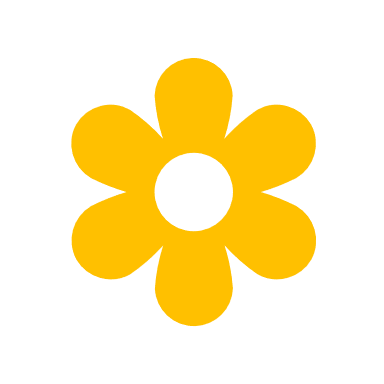 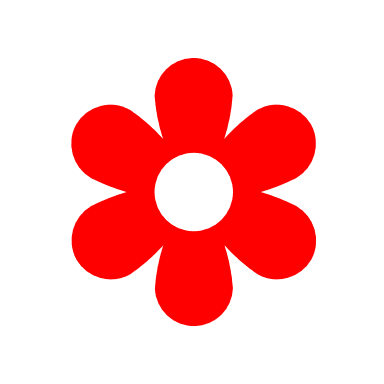 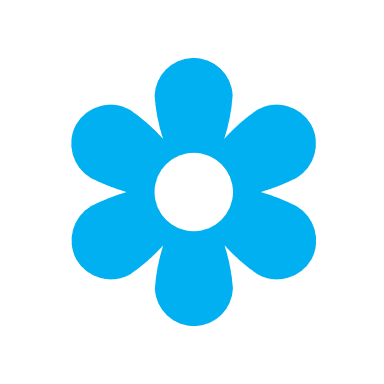 